Цель комплекса точечного массажа Заключается не только в профилактике простудных и других заболеваний, повышении жизненного тонуса у детей, но и привитии им чувства ответственности за своё здоровье, уверенность в том, что они сами могут  помочь себе улучшить своё самочувствие.  Выполнение точечного массажа «Волшебный гномик».Дети стоят в кругуГномик в пальчиках живет(Сгибание и разгибание пальцев рук.)Он здоровье нам несет.Один, два, три, четыре, пять –(Указательными пальцами растирать   точки у крыльев носа. )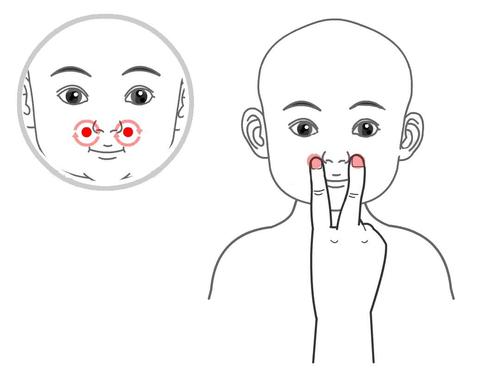 Начал гномик наш играть.(Массаж лба кончиками пальцев.) 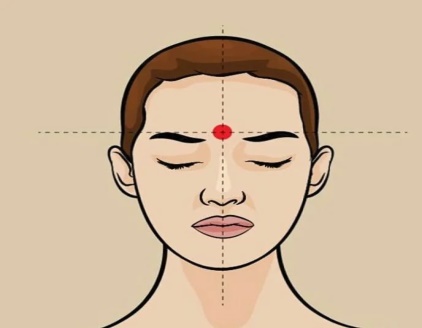 Кулачком  у носа(Легкое поглаживание кулачками по кругу гайморовых пазух.)Кружочки рисовать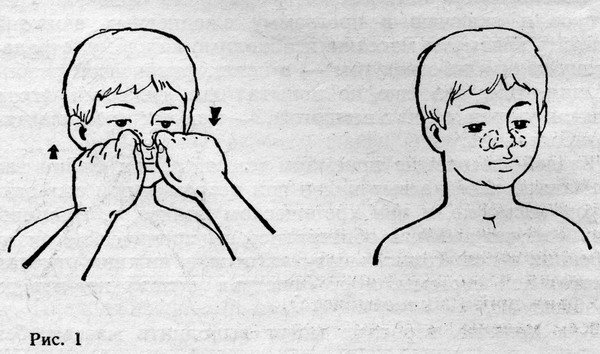 А потом поднялся выше(Легким поглаживанием перенести пальчики на лоб.)И скатился сверху вниз.(Перенести легким поглаживанием  пальчики со лба на переносицу). Гном в окошко посмотрел,(Массажируем  круговыми движениями  указательными пальцами вокруг глаз). 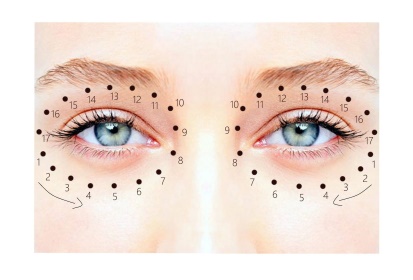 Засмеялся, улетел.8.Гном нашел у глаза точку –(Массажируются точки у переносицы указательными пальцами.) 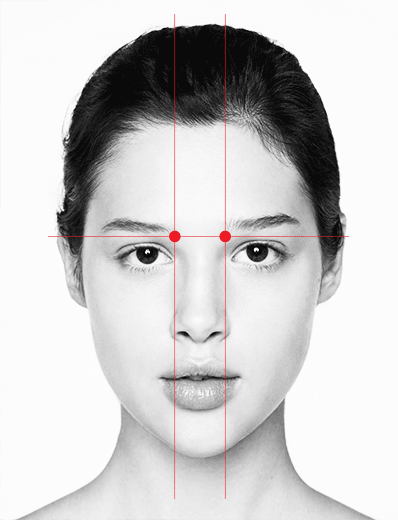 Влево, вправо покрутил.На другую надавил(Массаж височных точек средними   пальцами). 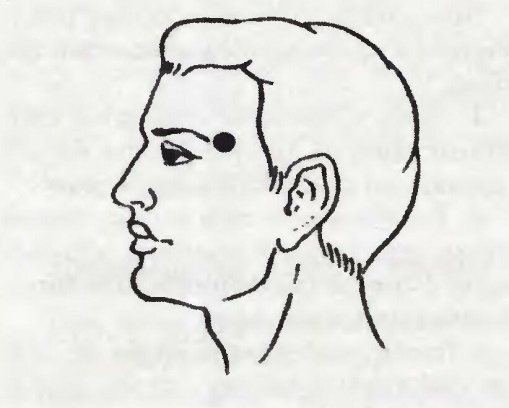 А потом спустился ниже –(Массаж точки над верхней губой    указательным пальцем).Прямо к ротику поближе. 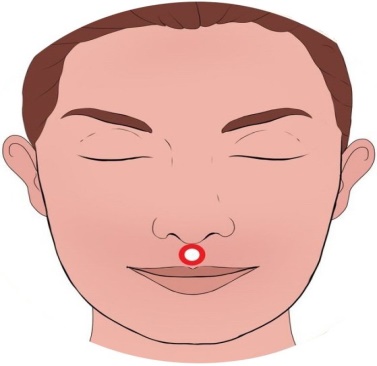 За ушами прятался,(Массаж мочек ушей и за ней).Он смеялся надо мнойИ хотел играть со мной.Один, два, три, четыре, пять –(Массаж лба кончиками пальцев).Я решил его поймать.(Массаж бровей указательными и большими пальцами). 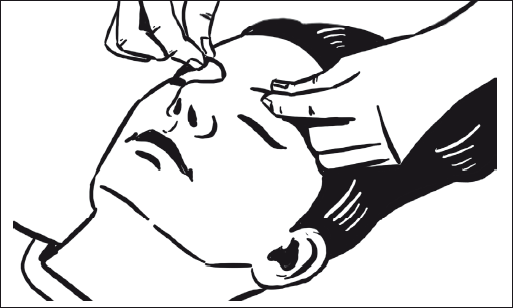 Гнома я в бровях ловил,(Поглаживание бровей указательными  пальцами).А он по кругу все ходил.(Поглаживание указательным пальцем  кончика носа).Вот он спрятался, притих.(Поглаживание лица кончиками пальцев от лобной части лица к подбородку).Вдруг спустился вниз, как вихрь.Мы поднимем ручки вверх(Поднять руки вверх, расслабить кисти  рук и потрясти ими в разные стороны).И пройдет салют для всех!Здоровыми дети будут у нас,(Легкие хлопки в ладоши.)Спасибо, гномик, за массаж!!!    